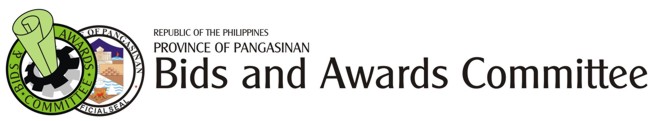 2nd Floor Malong Bldg. Capitol Compound, Lingayen, Pangasinan
Tel. No. (075)542-6918
website: www.pangasinan.gov.ph
email: ebmendoza57@yahoo.comBidded Projects ( Goods )For the Month of August 2013Prepared by:                                                                                                 Submitted by:                            ALEJANDRE V. POL                                                                                           EDWIN B. MENDOZA                            BAC TWG                                                                                                           BAC SECRETARIATNo.Name of ProjectEnd-UserSource of FundBidding DateABCBid AmountWinning Bidder001Delivery of Construction Materials, Monobloc Chairs and TablesDiff Schools w/in 5th Dist of PangasinanSchool Board08/15/2013P  199,670.00P  199,576.50BERSON’S Construction & Trading002Delivery of 1,030 pcs. Monobloc ChairsDifferent Schools within the Province of PangasinanSchool Board08/15/2013P  478,950.00P  478,950.00F&N  Enterprises & General Mdse.003Delivery of 430 pcs. Monobloc ChairsDiff Brgys, Schools & Associations w/in the 4th District of PangasinanSchool Board08/15/2013P  199,950.00P  199,950.00JONEMY Trading004Delivery of Various Construction MaterialsDiff Brgys within the 6th District of PangasinanCommunity Development Fund08/15/2013P  1,000,001.00P  998,850.00MARCRIS Enterprises005Delivery of Various Construction MaterialsDiff Brgys and Schools within the Province of PangasinanCommunity Development Fund08/15/2013P     999,990.00P  998,904.00MARCRIS Enterprises006Delivery of Various Construction MaterialsDiff  Schools within the 5th District of PangasinanCommunity Development Fund08/15/2013P     399,764.00P  399,680.00MARCRIS Enterprises007Delivery of 550 bags of Cement and Agricultural EquipmentDiff Brgys within the 2nd District of PangasinanCommunity Development Fund08/15/2013P  1,999,987.00P 1,999,284.80ETHAN Kyla Merchandising008Delivery of Various Construction MaterialsDiff Brgys in Sual PangasinanCommunity Development Fund08/15/2013P  1,000,742.00P  1,000,367.00F&N  Construction Supplies009Delivery of Various Construction MaterialsDiff Brgys within the 1st District of PangasinanCommunity Development Fund08/15/2013P  1,000,401.00P    999,976.00F&N  Construction Supplies010Delivery of 713 bags of Cement, Janitorial and Agricultural EquipmentsDiff Brgys within the 6th Dist of PangasinanCommunity Development Fund08/15/2013P  1,000,079.00P    999,614.90ETHAN Kyla Merchandising011Delivery of Various Construction MaterialsDifferent Brgys within the 1st District of PangasinanCommunity Development Fund08/15/2013P     999,896.00P    999,508.00JENELLS Trading & Construction Supply012Delivery of Various Construction MaterialsDiff Brgys within the 3rd Dist of PangasinanCommunity Development Fund08/15/2013P     999,998.00P    999,602.50GILEA Trading013Delivery of Various Construction Materials and 150 Units Knapsack SprayersDiff Barangays, Schools & Associations w/in the 4th District of PangasinanCommunity Development Fund08/15/2013P     999,930.00P   999,630.00LARK Trading014Delivery of Various Construction MaterialsDifferent Barangays and Schools within the 5th District of PangasinanCommunity Development Fund08/15/2013P    999,911.00P    999,215.05BERSON’S Construction and Trading015Delivery of 476 pcs. Monobloc ChairsDifferent Schools within 1st District of PangasinanSchool Board08/15/2013P    199,920.00P    199,920.00F&N Enterprises & General Mdse.016Delivery of Various Fertilizer/Agricultural SuppliesGSO, Lingayen, Pangasinan ( for Agricultural Technology Enhancement and Loan Assistance Program in Rainfed Areas in the Province of PangasinanLivelihood Projects08/15/2013P  13,860,000.00P  13,843,500.00PuRE GRACE Farm Supply017Delivery of 430 pcs. Monobloc ChairsPalapar Norte Day Care Center, Malasiqui, PangasinanSchool Board08/27/2013P     199,950.00P    199,950.00LARK Trading018Delivery of 70 Units Mechanical Beds with MattressGSO, Lingayen, Pangasinan ( for use of Don Amadeo J. Perez, Sr. Memorial General Hospital )PHIC08/27/2013P   1,888,600.00P  1,888,530.00PHIL-DRUG Distributor019Delivery of 4,350 bags of CementDiff Brgys within the Province of PangasinanCommunity Development Fund08/27/2013P   1,000,500.00P  1,000,065.00LARK TradingTOTAL - - - - - - -P  29,428,239.00 P 29,405,073.75